  ПРОЕКТ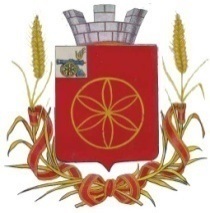 АДМИНИСТРАЦИЯ МУНИЦИПАЛЬНОГО ОБРАЗОВАНИЯРУДНЯНСКИЙ РАЙОН СМОЛЕНСКОЙ ОБЛАСТИП О С Т А Н О В Л Е Н И Еот  __________________ №________    В соответствии с Федеральным законом от 27 июля 2010 года № 210-ФЗ «Об организации предоставления государственных и муниципальных услуг», постановлением Администрации муниципального образования Руднянский район Смоленской области от 12.12.2012 № 562 «Об утверждении порядка разработки и утверждения административных регламентов предоставления муниципальных услуг», Уставом муниципального образования Руднянский район Смоленской области,Администрация муниципального образования Руднянский район Смоленской области  п о с т а н о в л я е т:	1. Утвердить прилагаемый Административный регламент по предоставлению государственной услуги, переданной на муниципальный уровень, «Назначение ежемесячной денежной выплаты на содержание ребенка в семье опекуна (попечителя) и приемной семье» (далее – Административный регламент).  2. Отделу по образованию, физической культуре и спорту Администрации муниципального образования Руднянский район Смоленской области (О.Г. Зуевой) обеспечить предоставление государственной услуги и исполнение Административного регламента.3.  Настоящее постановление вступает в силу после его официального опубликования в соответствии с Уставом муниципального образования Руднянский район Смоленской области.Глава муниципального образования                        Руднянский район Смоленской области                                                 Ю.И. Ивашкин Приложениек постановлению Администрациимуниципального образованияРуднянский районСмоленской области                                                                                                                 от ______________ № _____АДМИНИСТРАТИВНЫЙ РЕГЛАМЕНТАдминистрации муниципального образования Руднянский районСмоленской области предоставления государственной услуги, переданной на муниципальный уровень, «Назначение ежемесячной денежной выплаты на содержание ребенка в семье опекуна (попечителя) и приемной семье»Раздел 1. Общие положения1.1. Предмет регулирования Административного регламента предоставления государственной услуги1.1.1. Настоящий Административный регламент регулирует состав, последовательность и сроки выполнения административных процедур и административных действий Администрации муниципального образования Руднянский район Смоленской области, органа, уполномоченного на назначение ежемесячной денежной выплаты на содержание ребенка в семье опекуна (попечителя) и приемной семье (далее - уполномоченный орган, осуществляющий назначение ежемесячной денежной выплаты) в пределах, установленных федеральными нормативными правовыми актами и областными нормативными правовыми актами полномочий по предоставлению государственной услуги «Назначение ежемесячной денежной выплаты на содержание ребенка в семье опекуна (попечителя) и приемной семье» (далее – государственная услуга).1.2. Круг заявителей1.2.1. Заявителями являются граждане, являющиеся опекунами (попечителями) несовершеннолетних детей-сирот и детей, оставшихся без попечения родителей, назначенные в установленном действующим законодательством порядке. 1.3. Требования к порядку информирования о предоставлении государственной услуги1.3.1. Для получения информации по вопросам предоставления государственной услуги, сведений о ходе предоставления государственной услуги заинтересованные лица обращаются в уполномоченный орган, осуществляющий назначение ежемесячной денежной выплаты:  - лично;  - по телефонам;  - в письменном виде;  - по электронной почте.1.3.2. Справочная информация о месте нахождения, графике работы, адресах электронной почты, номерах контактных телефонов Администрации муниципального образования Руднянский район Смоленской области, отделов, ответственных специалистов размещается на официальном сайте муниципального образования Руднянский район Смоленской области в информационно-телекоммуникационной сети «Интернет», в региональной государственной информационной системе «Реестр государственных и муниципальных услуг (функций) Смоленской области» (далее также – Реестр) с последующим размещением сведений в федеральной государственной информационной системе «Единый портал государственных и муниципальных услуг (функций)» (далее также-Единый портал) (электронный адрес: http://www.gosuslugi.ru), а также в региональной государственной информационной системе «Портал государственных и муниципальных услуг (функций) Смоленской области» (далее – Региональный портал).1.3.3. Основными требованиями к информированию заинтересованных лиц являются:- достоверность представляемой информации;- четкость в изложении информации;- полнота информирования;- удобство и доступность получения информации;- оперативность представления информации.1.3.4. Информирование заинтересованных лиц осуществляется в виде:- индивидуального информирования;- публичного информирования.Информирование проводится:- в устной форме;- в письменной форме.1.3.5. Индивидуальное устное информирование осуществляется при обращении заинтересованных лиц:- лично;- по телефону.Индивидуальное устное информирование осуществляют специалисты уполномоченного органа, осуществляющего назначение ежемесячной денежной выплаты (далее – специалист).Специалист, осуществляющий индивидуальное устное информирование, должен принять все необходимые меры для дачи полного и оперативного ответа на поставленные вопросы.1.3.6. Специалист, осуществляющий информирование по телефону или на личном приеме, должен корректно и внимательно относиться к заинтересованному лицу, не унижая его чести и достоинства. Информирование должно проводиться без больших пауз, лишних слов, оборотов и эмоций.Ответ на телефонный звонок должен начинаться с информации о наименовании органа или учреждения, в который позвонил гражданин. Во время разговора необходимо произносить слова четко, избегать параллельных разговоров с окружающими людьми и не прерывать разговор по причине поступления звонка на другой аппарат.При невозможности специалиста, принявшего звонок, самостоятельно ответить на поставленные вопросы телефонный звонок должен быть переадресован другому специалисту или же обратившемуся гражданину должен быть сообщен номер телефона, по которому можно получить необходимую информацию.Индивидуальное устное информирование каждого заинтересованного лица специалистом осуществляется в течение 10 минут.При ответах на телефонные звонки и устные обращения по вопросам о порядке предоставления государственной услуги обратившемуся сообщается следующая информация:- о перечне лиц, имеющих право на получение государственной услуги;- о нормативных правовых актах, регулирующих вопросы предоставления государственной услуги (наименование, дата и номер принятия нормативного правового акта);- о перечне документов, необходимых для получения государственной услуги;- о сроках предоставления государственной услуги;- об основаниях для отказа в приеме документов, необходимых для предоставления государственной услуги; - об основаниях для приостановления предоставления государственной услуги, отказа в предоставлении государственной услуги;	- о месте размещения на Едином портале, официальном сайте уполномоченного органа, осуществляющего назначение ежемесячной денежной выплаты, информации по вопросам предоставления государственной услуги.1.3.7. В случае если для подготовки ответа требуется продолжительное время, специалист, осуществляющий индивидуальное устное информирование, может предложить заинтересованному лицу обратиться в письменном виде либо назначить другое удобное для него время.Специалист не вправе осуществлять информирование, выходящее за рамки стандартных процедур и условий предоставления государственной услуги и влияющее прямо или косвенно на решение заинтересованного лица.1.3.8. Индивидуальное информирование при поступлении письменного обращения заинтересованного лица в уполномоченный орган, осуществляющий назначение денежной выплаты, осуществляется путем направления ему ответа почтовым отправлением или по электронной почте.Ответ на обращение заинтересованного лица готовится в письменном виде в простой, четкой и понятной форме и должен содержать ответы на поставленные вопросы. В нем должны быть указаны фамилия, имя, отчество, номер телефона исполнителя.Ответ на обращение направляется в форме электронного документа по адресу электронной почты, указанному в обращении, поступившем в форме электронного документа, и в письменной форме по почтовому адресу, указанному в обращении, поступившем в письменной форме. При информировании в письменном виде ответ на обращение направляется заинтересованному лицу в течение 30 календарных дней со дня регистрации обращения.1.3.9. Информация о государственной услуге размещается:- на стендах уполномоченного органа, осуществляющего назначение ежемесячной денежной выплаты;- на официальном сайте муниципального образования Руднянский район Смоленской области в информационно-телекоммуникационной сети «Интернет»; - на Едином портале.1.3.10. Размещаемая информация содержит:- извлечения из нормативных правовых актов, устанавливающих порядок и условия предоставления государственной услуги (с указанием реквизитов);- перечень документов, необходимых для предоставления государственной услуги, и требования, предъявляемые к этим документам;- перечень лиц, имеющих право на получение государственной услуги;- порядок обращения за получением государственной услуги;- сроки предоставления государственной услуги;- текст настоящего Административного регламента;- краткое описание порядка предоставления государственной услуги;- исчерпывающий перечень оснований для отказа в приеме документов, необходимых для предоставления государственной услуги, а также основания для приостановления или отказа в предоставлении государственной услуги;- порядок обжалования действий (бездействия) и решений, осуществляемых и принимаемых уполномоченными специалистами в ходе предоставления государственной услуги;- формы запросов (заявлений, уведомлений, сообщений), используемые при предоставлении государственной услуги.- информацию об органе, предоставляющем государственной услугу, месте его нахождения, контактных телефонах, адресах электронной почты, адресах сайтов в информационно-телекоммуникационной сети «Интернет», режиме и графике работы.1.3.11. Для получения информации по вопросам предоставления государственной услуги, сведений о ходе предоставления государственной услуги заявитель обращается в уполномоченный орган, осуществляющий назначение ежемесячной денежной выплаты. 1.3.12. Консультации по процедуре предоставления государственной услуги могут осуществляться:- в письменной форме на основании письменного обращения;- при личном обращении;- по телефону.1.3.13. Все консультации являются бесплатными.Раздел 2. Стандарт предоставления государственной услуги2.1. Наименование государственной услуги2.1.1. Наименование государственной услуги: «Назначение ежемесячной денежной выплаты на содержание ребенка в семье опекуна (попечителя) и приемной семье».2.2. Наименование органа, предоставляющего государственную услугу2.2.1. Орган, предоставляющий   государственную услугу -  Администрация муниципального образования Руднянский район Смоленской области, непосредственно – специалист отдела по образованию, физической культуре и спорту Администрации муниципального образования Руднянский район Смоленской области (далее – специалист), назначивший гражданина опекуном (попечителем) или приемным родителем над несовершеннолетним, по месту жительства. 2.3. Описание результата предоставления государственной услуги2.3.1. Результатом предоставления государственной услуги является принятие решения:- о назначении ежемесячных денежных средств на содержание ребенка, находящегося под опекой (попечительством) или в приемной семье (далее – ежемесячные денежные средства);- об отказе в назначении ежемесячных денежных средств при наличии оснований для отказа в предоставлении государственной услуги, указанных в подразделе 2.8 настоящего Административного регламента.2.3.2. Результат предоставления государственной услуги независимо от принятого решения оформляется:- постановлением Администрации муниципального образования Руднянский район Смоленской области и подписывается уполномоченным лицом;- уведомлением об отказе в предоставлении государственной услуги, с указанием причин отказа назначения выплаты ежемесячных денежных средств в свободной форме и подписывается уполномоченным лицом.2.3.3. Результат может быть направлен заявителю в форме электронного документа с использованием Единого портала.2.4. Срок предоставления государственной услуги с учетом необходимости обращения в организации, участвующие в предоставлении государственной услуги, срок приостановления предоставления государственной услуги в случае, если возможность приостановления предусмотрена федеральным и (или) областным законодательством, сроки выдачи (направления) документов, являющихся результатом предоставления государственной услуги2.4.1. Предоставление государственной услуги осуществляется в срок не позднее 15 календарных дней со дня получения уполномоченным органом, осуществляющим назначение ежемесячной денежной выплаты, заявления и документов.2.4.2. В случае наличия оснований для отказа в предоставлении государственной услуги, соответствующий результат направляется заявителю в письменной форме в трехдневный срок со дня принятия решения.   2.4.3. При направлении соответствующего заявления и прилагаемых к нему документов, представляемых заявителем, в электронном виде срок предоставления государственной услуги отсчитывается от даты регистрации в ведомственной информационной системе, о чем заявитель получает соответствующее уведомление через Единый портал и (или) Региональный портал и составляет 10 рабочих дней.2.4.4. Приостановление предоставления государственной услуги нормативными правовыми актами не предусмотрено.2.5. Перечень нормативных правовых актов, регулирующих отношения, возникающие в связи с предоставлением государственной услуги, с указанием их реквизитов2.5.1. Предоставление государственной услуги осуществляется в соответствии с:Гражданским кодексом Российской Федерации;Семейным кодексом Российской Федерации;Федеральным законом от 27.07.2010 № 210-ФЗ «Об организации предоставления государственных и муниципальных услуг» (далее - Федеральный закон 210-ФЗ);Федеральным законом от 24.04.2008 № 48-ФЗ «Об опеке и попечительстве»;Постановлением Правительства РФ от 18.05.2009 № 423 «Об отдельных вопросах осуществления опеки и попечительства в отношении несовершеннолетних граждан»;Законом Смоленской области от 31.01.2008 № 7-з «О наделении органов местного самоуправления муниципальных районов и городских округов Смоленской области государственными полномочиями по организации и осуществлению деятельности по опеке и попечительству»;Законом Смоленской области от 29.09.2005 № 89-з «Об обеспечении дополнительных гарантий по социальной поддержке и установлении дополнительных видов социальной поддержки детей-сирот и детей, оставшихся без попечения родителей, на территории Смоленской области»;Законом Смоленской области от 22.06.2006 № 61-з «О размере, порядке назначения и выплаты ежемесячных денежных средств на содержание ребенка, находящегося под опекой (попечительством), на территории Смоленской области»;Законом Смоленской области от 22.06.2006 № 62-з «О наделении органов местного самоуправления муниципальных районов и городских округов Смоленской области государственными полномочиями по назначению и выплате ежемесячных денежных средств на содержание ребенка, находящегося под опекой (попечительством)»;Законом Смоленской области от 25.12.2006 № 162-з «О наделении органов местного самоуправления муниципальных районов и городских округов Смоленской области государственными полномочиями по выплате вознаграждения, причитающегося приемным родителям, денежных средств на содержание ребенка, переданного на воспитание в приемную семью»;Постановлением Администрации Смоленской области от 23.03.2011 № 161 «Об утверждении Положения о порядке осуществления органами местного самоуправления муниципальных районов и городских округов Смоленской области государственных полномочий по выплате вознаграждения, причитающегося приемным родителям, денежных средств на содержание ребенка, переданного на воспитание в приемную семью»;  Уставом муниципального образования Руднянский район Смоленской области, принятым решением Руднянского районного представительного Собрания от 27.06.2005 №33;настоящим Административным регламентом.2.6. Исчерпывающий перечень документов, необходимых в соответствии с федеральным и (или) областным законодательством, муниципальными нормативными правовыми актами для предоставления государственной услуги, подлежащих представлению заявителем, и информация о способах их получения заявителями, в том числе в электронной форме, и порядке их представления2.6.1. Для получения государственной услуги заявитель представляет следующие документы:- заявление в письменной форме о назначении ежемесячных денежных средств (далее - заявление), согласно приложению 1;- документ, удостоверяющий личность заявителя;- документ, содержащий сведения о государственной регистрации рождения ребенка в случае, когда регистрация рождения ребенка произведена компетентным органом иностранного государства.2.6.2. Представляемые документы (копии документов) должны соответствовать следующим требованиям:- тексты документов написаны разборчиво;- документы представлены на русском языке или вместе с заверенным в установленном порядке переводом на русский язык;- фамилия, имя и отчество (при наличии) заявителя, его адрес места жительства (места пребывания), телефон (при наличии), адрес электронной почты (при наличии) написаны полностью;- в документах не должно быть подчисток, приписок, зачеркнутых слов и иных неоговоренных исправлений;- документы не должны быть исполнены карандашом;- срок действия документов не истек;- документы представлены в полном объеме.2.6.3. Документы, предусмотренные настоящим подразделом, могут быть направлены в электронной форме посредством Единого портала и (или) Регионального портала. В этом случае документы предоставляются в виде отсканированных копий, подписанных:- простой электронной подписью заявителя (представителя заявителя) или усиленной квалифицированной электронной подписью заявителя (представителя заявителя), если заявителем является физическое лицо;- простой электронной подписью, либо усиленной квалифицированной электронной подписью лица, действующего от имени юридического лица без доверенности, или представителя юридического лица, действующего на основании доверенности, выданной в соответствии с федеральным законодательством, если заявителем является юридическое лицо.2.7. Исчерпывающий перечень документов, необходимых в соответствии с федеральными и (или) областными нормативными правовыми актами для предоставления государственной услуги, которые находятся в распоряжении государственных органов, органов местного самоуправления и иных организаций и которые заявитель вправе представить по собственной инициативе, и информация о способах их получения заявителями, в том числе в электронной форме, и порядке их представления2.7.1. В исчерпывающий перечень документов, необходимых для предоставления государственной услуги, которые заявитель вправе представить по собственной инициативе, входит:- документ, содержащий сведения о государственной регистрации рождения ребенка. 2.7.2. В случае непредставления заявителем по собственной инициативе документов, указанных в пункте 2.7.1, уполномоченный орган, осуществляющий назначение ежемесячной денежной выплаты, в срок не позднее 3 рабочих дней со дня представления заявителем заявления о предоставлении государственной услуги в порядке межведомственного информационного взаимодействия запрашивает имеющиеся в распоряжении государственных органов, органов местного самоуправления либо подведомственных государственным органам или органам местного самоуправления организаций сведения о государственной регистрации рождения ребенка (за исключением случаев, когда регистрация рождения ребенка произведена компетентным органом иностранного государства).2.7.3. При предоставлении государственной услуги отдел по образованию, физической культуре и спорту Администрации муниципального образования Руднянский район Смоленской области (далее – отдел образования) в целях получения документов (информации), либо осуществления согласований или иных действий, необходимых для предоставления государственной услуги, в том числе по поручению заявителя, взаимодействует с ФНС для получения документа, содержащего сведения о государственной регистрации рождения ребенка (за исключением случаев, когда регистрация рождения ребенка произведена компетентным органом иностранного государства).2.7.4. Запрещено требовать от заявителя:- представления документов и информации или осуществления действий, представление или осуществление которых не предусмотрено нормативными правовыми актами, регулирующими отношения, возникающие в связи с предоставлением государственной услуги;- представления документов и информации, в том числе подтверждающих внесение заявителем платы за предоставление государственных и муниципальных услуг, которые в соответствии с федеральными нормативными правовыми актами, областными нормативными правовыми актами и муниципальными правовыми актами находятся в распоряжении государственных органов, органов местного самоуправления и (или) подведомственных государственным органам и органам местного самоуправления организаций, участвующих в предоставлении государственных или  муниципальных услуг, за исключением документов, указанных в части 6 статьи 7  Федерального закона 210-ФЗ;- представления документов и информации, отсутствие и (или) недостоверность которых не указывались при первоначальном отказе в приеме документов, необходимых для предоставления государственной услуги, либо в предоставлении государственной услуги, за исключением случаев, предусмотренных пунктом 4 части 1 статьи 7 Федерального закона 210-ФЗ.2.8. Исчерпывающий перечень оснований для отказа в приеме документов, необходимых для предоставления государственной услуги2.8.1. Основанием для отказа в приеме и регистрации документов, необходимых для предоставления государственной услуги, поданных на бумажном носителе, является несоответствие представляемых документов следующим требованиям:- тексты документов написаны разборчиво;- документы представлены на русском языке или вместе с заверенным в установленном порядке переводом на русский язык;- фамилия, имя и отчество (при наличии) заявителя, его адрес места жительства (места пребывания), телефон (при наличии), адрес электронной почты (при наличии) написаны полностью;- в документах не должно быть подчисток, приписок, зачеркнутых слов и иных неоговоренных исправлений;- документы не должны быть исполнены карандашом;- срок действия документов не истек;- документы представлены в полном объеме.- запрос направлен адресату не по принадлежности.2.9. Исчерпывающий перечень оснований для приостановления и (или) отказа в предоставлении государственной услуги2.9.1. Основаниями для отказа в предоставлении государственной услуги являются:- выявление в заявлении и приложенных к нему документах (копий документов) недостоверных сведений;- несоответствие категории заявителя кругу лиц, указанных в пункте 1.2 настоящего Административного регламента.2.9.2. Отказ от предоставления государственной услуги не препятствует повторному обращению заявителя за предоставлением государственной услуги.2.9.3. Основания для приостановления предоставления государственной услуги отсутствуют.2.10. Перечень услуг, необходимых и обязательных для предоставления государственной услуги, в том числе сведения о документе (документах), выдаваемом (выдаваемых) организациями, участвующими в предоставлении государственной услуги2.10.1. Услуги, необходимые и обязательные для предоставления государственной услуги, отсутствуют.2.11. Порядок, размер и основания взимания муниципальной пошлины или иной платы, взимаемой за предоставление государственной услуги2.11.1. Государственная услуга предоставляется бесплатно. 2.12. Порядок, размер и основания взимания платы за предоставление услуг, необходимых и обязательных для предоставления государственной услуги, включая информацию о методиках расчета размера такой платы2.12.1. Плата за предоставление услуг, необходимых и обязательных для предоставления государственной услуги, отсутствует.2.13.  Максимальный срок ожидания в очереди при подаче заявления о предоставлении государственной услуги и при получении результата предоставления государственной услуги2.13.1. Максимальный срок ожидания в очереди при подаче заявления для предоставления государственной услуги не должен превышать 15 минут.2.13.2.  Максимальный срок ожидания в очереди при получении результата предоставления государственной услуги не должен превышать 15 минут.2.14. Срок и порядок регистрации запроса заявителя о предоставлении государственной услуги, услуги организации, участвующей в предоставлении государственной услуги, в том числе в электронной форме2.14.1. Срок регистрации заявительных документов не должен превышать 
15 минут.2.14.2. Порядок регистрации заявительных документов указан в пункте 3.1 настоящего Административного регламента.2.14.3. Срок регистрации запроса заявителя организациями, участвующими в предоставлении государственной услуги, не должен превышать 15 минут.2.15. Требования к помещениям, в которых предоставляется государственная услуга, к залу ожидания, местам для заполнения запросов о предоставлении государственной услуги, информационным стендам с образцами их заполнения и перечнем документов, необходимых для предоставления каждой  государственной услуги, размещению и оформлению визуальной, текстовой и мультимедийной информации о порядке предоставления такой услуги, в том числе к обеспечению доступности для инвалидов указанных объектов в соответствии с законодательством Российской Федерации о социальной защите инвалидов2.15.1. Помещения для предоставления государственной услуги размещаются в здании Администрации муниципального образования Руднянский район Смоленской области.2.15.2. Помещение, в котором предоставляется государственная услуга, оборудуется стульями, столами, обеспечивается канцелярскими принадлежностями для написания письменных заявлений, информационными стендами.                         2.15.3. Информационные стенды содержат следующую обязательную информацию:- настоящий Административный регламент.2.15.4. Информирование о ходе предоставления государственной услуги осуществляется сотрудниками при личном контакте с заявителями или с использованием средств почтовой, телефонной связи, посредством электронной почты.2.15.5. Доступность для инвалидов объектов (зданий, помещений), в которых предоставляется государственная услуга, должна быть обеспечена: - возможностью самостоятельного передвижения инвалидов, в том числе с использованием кресла-коляски, по территории, на которой расположены объекты (здания, помещения), в которых предоставляются государственные услуги;- сопровождением инвалидов, имеющих стойкие расстройства функции зрения и самостоятельного передвижения, и оказанием им помощи в объектах (зданиях, помещениях), в которых предоставляются государственные услуги;- надлежащим размещением оборудования и носителей информации, необходимых для обеспечения беспрепятственного доступа инвалидов к объектам (зданиям, помещениям), в которых предоставляются государственные услуги, местам ожидания и приема заявителей с учетом ограничений их жизнедеятельности;- дублированием необходимой для инвалидов звуковой и зрительной информации; - допуском сурдопереводчика и тифлосурдопереводчика при оказании инвалиду государственной услуги;- допуском в объекты (здания, помещения), в которых предоставляются государственные услуги, собаки-проводника при наличии документа, подтверждающего ее специальное обучение и выдаваемого по форме и в порядке, которые определяются федеральным органом исполнительной власти, осуществляющим функции по выработке и реализации государственной политики и нормативно-правовому регулированию в сфере социальной защиты населения;- оказанием специалистами Администрации муниципального образования Руднянский район Смоленской области помощи инвалидам в преодолении барьеров, мешающих получению ими государственных услуг наравне с другими заявителями. 2.16. Показатели доступности и качества государственной услуги2.16.1. Показателями доступности предоставления государственной услуги являются:1) транспортная доступность мест предоставления государственной услуги;2) обеспечение беспрепятственного доступа к помещениям, в которых предоставляется государственная услуга;3) размещение информации о порядке предоставления государственной услуги в информационно-телекоммуникационной сети «Интернет»;4) получение государственной услуги в электронной форме;5) возможность либо невозможность получения государственной услуги в многофункциональном центре предоставления государственных и муниципальных услуг (далее - МФЦ) (в том числе в полном объеме), в любом обособленном подразделении органа исполнительной власти, предоставляющего государственную услугу, по выбору заявителя (экстерриториальный принцип).2.16.2. Показателями качества предоставления государственной услуги являются:1) соблюдение стандарта предоставления государственной услуги;2) своевременное, полное информирование о государственной услуге;3) минимальные количество взаимодействий заявителя с должностными лицами и их продолжительность;4) возможность получения информации о ходе предоставления государственной услуги;      5) отсутствие поданных в установленном порядке жалоб на решения и действия (бездействие), принятые и осуществленные должностными лицами при предоставлении государственной услуги.   6) возможность получения государственной услуги в МФЦ;7) возможность либо невозможность получения   государственной услуги   в многофункциональном центре предоставления государственных и муниципальных услуг посредством запроса о предоставлении нескольких государственных и (или) муниципальных услуг в многофункциональных центрах предоставления государственных и муниципальных услуг, предусмотренного статьей 15.1 Федерального закона № 210-ФЗ (далее – комплексный запрос).2.17. Иные требования, в том числе учитывающие особенности предоставления государственной услуги в многофункциональных центрах предоставления государственных и муниципальных услуг, особенности предоставления государственной услуги по экстерриториальному принципу (в случае, если государственная услуга предоставляется по экстерриториальному принципу) и особенности предоставления государственной услуги в электронной форме2.17.1. Обеспечение возможности получения заявителями информации и обеспечение доступа заявителей к сведениям о государственной услуге, размещаемым на Едином портале и (или) Региональном портале.2.17.2. Обеспечение доступа заявителей к формам уведомления о переходе прав и заявления для копирования и заполнения указанных уведомления и заявления в электронном виде с использованием Единого портала и (или) Регионального портала.2.17.3. Обеспечение возможности получения гражданами или заявителями информации и обеспечение доступа заявителей к сведениям о государственной услуге, размещаемым на Едином портале и (или) Региональном портале.2.17.4. Обеспечение возможности для заявителей представления документов, необходимых для получения государственной услуги, в электронном виде с использованием Единого портала и (или) Регионального портала.2.17.5. Обеспечение возможности для заявителей осуществлять с использованием Единого портала и (или) Регионального портала мониторинг хода предоставления государственной услуги.2.17.6. Обеспечение возможности для заявителей получения результата государственной услуги в электронном виде с использованием Единого портала и (или) Регионального портала.  2.17.7. Средства электронной подписи, применяемые при предоставлении государственной услуги в электронной форме, должны быть сертифицированы в соответствии с федеральным законодательством.2.17.8. Обеспечение возможности осуществления оценки качества предоставления государственной услуги.2.17.9. Обеспечение возможности для заявителей досудебного (внесудебного) обжалования решений и действий (бездействия) Администрации, а также должностных лиц, муниципальных служащих Администрации в электронной форме.          2.17.10. Предоставление государственной услуги по экстерриториальному принципу осуществляется в части обеспечения возможности подачи заявлений посредством Регионального портала.  2.17.11. В случае заключения Администрацией соглашения о взаимодействии с многофункциональным центром предоставления государственных и муниципальных услуг, получение государственной услуги может осуществляться в многофункциональном центре предоставления государственных и муниципальных услуг.2.17.11. Предоставление государственной услуги в МФЦ посредством комплексного запроса не осуществляется.2.18. Требования к организации предоставления государственной услуги в МФЦ2.18.1. В случае заключения Администрацией соглашения о взаимодействии с МФЦ, получение государственной услуги может осуществляться в соответствии с соглашением о взаимодействии между МФЦ и Администрацией.2.18.2. Информирование и консультирование заявителей о порядке предоставления государственной услуги, ходе рассмотрения запросов о предоставлении государственной услуги, а также по иным вопросам, связанным с предоставлением государственной услуги, в МФЦ осуществляются бесплатно.2.18.3. Перечень МФЦ размещен на сайте смоленского областного государственного бюджетного учреждения «Многофункциональный центр по предоставлению государственных и муниципальных услуг населению» (далее – СОГБУ МЦ) по адресу: https://мфц67.рф.2.18.4. Помещения, в которых осуществляется предоставление государственной услуги, должны соответствовать требованиям, установленным Постановлением Правительства Российской Федерации от 22.12.2012 № 1376 «Об утверждении Правил организации деятельности многофункциональных центров предоставления государственных и муниципальных услуг». Стандарт организации деятельности МФЦ утвержден постановлением Администрации Смоленской области от 25.06.2018 № 412 «Об утверждении стандарта обслуживания заявителей в смоленском областном государственном бюджетном учреждении «Многофункциональный центр по предоставлению государственных и муниципальных услуг населению».Раздел 3. Состав, последовательность и сроки выполнения административных процедур, требования к порядку их выполнения, в том числе особенности выполнения административных процедур в электронной форме, а также особенности выполнения административных процедур в многофункциональных центрах предоставления государственных и муниципальных услугПредоставление государственной услуги включает в себя следующие административные процедуры:1) прием и регистрация заявления и документов, необходимых для предоставления государственной услуги;2) формирование и направление межведомственных запросов;3) рассмотрение документов, принятие решения о назначении ежемесячных денежных средств или об отказе в их назначении;4) уведомление о назначении ежемесячных денежных средств или об отказе в их назначении. 3.1. Прием и регистрация заявления и документов, необходимых для предоставления государственной услуги3.1.1. Основанием для начала административной процедуры приема и регистрации заявления и документов, необходимых для предоставления государственной услуги, является:1) личное обращение заявителя в уполномоченный орган, осуществляющий назначение ежемесячной денежной выплаты, 2) направление в электронной форме заявления о предоставлении государственной услуги и прилагаемых к нему документов, подписанных простой электронной подписью, посредством Единого портала.3.1.2. При поступлении заявления и прилагаемых к нему документов на бумажном носителе специалист, в день поступления заявления о предоставлении государственной услуги и прилагаемых к нему документов:1) проверяет документ, удостоверяющий личность заявителя;2) проверяет наличие оснований для отказа в приеме и регистрации документов, указанных в пункте 2.8 настоящего Административного регламента.3.1.3. В случае выявления оснований для отказа в приеме и регистрации документов, указанных в пункте 2.8 настоящего Административного регламента, специалист, прекращает процедуру приема документов и передает документы заявителю для приведения их в соответствие с требованиями, установленными в пункте 2.8 настоящего Административного регламента.Специалист оформляет решение об отказе в приеме документов, необходимых для предоставления государственной услуги, в свободной форме, и передает его заявителю.3.1.4. В случае отсутствия оснований для отказа в приеме документов, указанных в пункте 2.8 настоящего Административного регламента, специалист, в день приема у заявителя заявления о предоставлении государственной услуги и прилагаемых к нему документов:1) сверяет представленные заявителем подлинники документов с их копиями, производит копирование указанных документов (если заявителем не представлены копии указанных документов), заверяет копии указанных документов печатью отдела образования, после чего подлинники документов возвращаются заявителю;2) при отсутствии у заявителя заполненного заявления о предоставлении государственной услуги или неправильном его заполнении помогает заявителю его заполнить;3) регистрирует заявление о предоставлении государственной услуги в течение 1 рабочего дня с сохранением даты и времени подачи заявления о предоставлении государственной услуги.3.1.5. В случае подачи заявления о предоставлении государственной услуги и прилагаемых к нему документов посредством Единого портала специалист: 1) устанавливает предмет обращения;2) проверяет комплектность документов, указанных в пункте 2.6.1 настоящего Административного регламента.3) проверяет наличие оснований для отказа в приеме и регистрации документов, указанных в пункте 2.8 настоящего Административного регламента.3.1.6. В случае наличия оснований для отказа в приеме и регистрации документов, предусмотренных пункте 2.8 настоящего Административного регламента, специалист направляет в личный кабинет заявителя уведомление об отказе в приеме документов, необходимых для предоставления государственной услуги.3.1.7. В случае отсутствия оснований для отказа в приеме документов, указанных в пункте 2.8 настоящего Административного регламента, специалист подтверждает заявление.3.1.8. Заявитель уведомляется о получении уполномоченным органом, осуществляющим назначение ежемесячной денежной выплаты, заявления и документов в день его подачи посредством изменения статуса заявления в личном кабинете заявителя на Едином портале.3.1.9. Максимальный срок выполнения административной процедуры приема и регистрации документов составляет 1 рабочий день.3.2. Формирование и направление межведомственных запросов3.2.1. Основанием для начала административной процедуры формирования и направления межведомственных запросов является непредставление заявителем по собственной инициативе документов, указанных в настоящий Административный регламент.3.2.2. В случае, если заявителем представлены все документы, указанные в пункте 2.7.1 настоящего Административного регламента, специалист переходит к выполнению следующей административной процедуры в соответствии с пунктом 3.4 настоящего раздела.3.2.3. В случае если заявителем по собственной инициативе не представлены документы, указанные в пункте 2.7.1 настоящего Административного регламента, специалист принимает решение о формировании и направлении межведомственных запросов.3.2.4. Межведомственный запрос формируется и направляется в форме электронного документа, подписанного усиленной квалифицированной электронной подписью, по каналам системы межведомственного электронного взаимодействия. При отсутствии технической возможности формирования и направления межведомственного запроса в форме электронного документа по каналам системы межведомственного электронного взаимодействия межведомственный запрос направляется на бумажном носителе по почте либо по факсу с одновременным его направлением по почте.3.2.5. Срок подготовки и направления межведомственного запроса не может превышать 3 рабочих дней со дня получения заявления о предоставлении государственной услуги и документов, необходимых для предоставления государственной услуги.3.2.6. После поступления ответа на межведомственный запрос специалист регистрирует полученный ответ в установленном порядке.3.2.7. Максимальный срок выполнения административной процедуры, указанной в настоящем пункте составляет 4 рабочих дня.3.3. Рассмотрение документов, принятие решения о назначении ежемесячных денежных средств или об отказе в их назначении3.3.1. Основанием для начала административной процедуры рассмотрения документов, принятия решения о предоставлении (об отказе в предоставлении) государственной услуги является получение специалистом заявления о предоставлении государственной услуги и прилагаемых к нему документов, а также ответов на соответствующие межведомственные запросы (в случае если была установлена необходимость в таких запросах).3.3.2. При предоставлении государственной услуги специалист устанавливает наличие или отсутствие оснований для отказа в предоставлении государственной услуги, указанных в пункте 2.9.1 настоящего Административного регламента.3.3.3. При отсутствии оснований для отказа в предоставлении государственной услуги, указанных в пункте 2.9.1 настоящего Административного регламента, специалист:1) проверяет представленные сведения и документы;2) принимает решение о назначении ежемесячных денежных средств, который оформляется постановлением Администрации муниципального образования Руднянский район Смоленской области и подписывается уполномоченным лицом.3.3.4. При наличии оснований для отказа в предоставлении государственной услуги, указанных в пункте 2.9.1 настоящего Административного регламента, специалист осуществляет подготовку уведомления об отказе в предоставлении государственной услуги с указанием причин отказа.3.3.5. Максимальный срок выполнения административной процедуры, указанной в настоящем подразделе, составляет не менее 5 рабочих дней.3.4. Уведомление о назначении ежемесячных денежных средств или об отказе в их назначении3.4.1. Основанием для начала административной процедуры является принятие решения о назначении ежемесячных денежных средств или об отказе в их назначении.3.4.2. Постановление Администрации муниципального образования Руднянский район Смоленской области или уведомление об отказе в предоставлении государственной услуги выдается (направляется) заявителю в трехдневный срок со дня принятия решения о назначении ежемесячных денежных средств или об отказе в их назначении.3.4.3. Максимальный срок выполнения административной процедуры, указанной в настоящем подразделе, составляет 3 рабочих дня.3.5. Исправление допущенных опечаток и ошибок в документах, выданных в результате предоставления государственной услуги3.5.1. Исправление допущенных опечаток и ошибок в документах, выданных в результате предоставления государственной услуги, осуществляется в следующем порядке: 1) Заявитель при обнаружении опечаток и ошибок в документах, выданных в результате предоставления государственной услуги, обращается в уполномоченный орган, осуществляющий назначение ежемесячной денежной выплаты, (лично, по почте, электронной почте) с заявлением о необходимости исправления опечаток и ошибок, которое содержит их описание. 2) Уполномоченный орган, осуществляющий назначение ежемесячной денежной выплаты, обеспечивает устранение опечаток и ошибок в документах, являющихся результатом предоставления государственной услуги.  Срок устранения опечаток и ошибок не должен превышать 5 рабочих дней с момента регистрации заявлением о необходимости исправления опечаток и ошибок.3) При самостоятельном выявлении специалистом допущенных им технических ошибок (описка, опечатка и прочее) и принятии решения о необходимости их устранения заявителю направляется уведомление о необходимости переоформления выданных документов, не позднее следующего дня с момента обнаружения ошибок. Исправление технических ошибок осуществляется в течение 5 рабочих дней.3.5.2. Исправление технических ошибок в выданных в результате предоставления государственной услуги документах не влечет за собой приостановление или прекращение оказания государственной услуги.3.6. Порядок осуществления административных процедур в электронной форме, в том числе с использованием Единого портала3.6.1. При предоставлении государственной услуги в электронной форме посредством Единого портала осуществляются следующие административные действия:1) получение информации о порядке и сроках предоставления государственной услуги;2) формирование заявления о предоставлении государственной услуги;3) прием и регистрация в уполномоченном органе, осуществляющем назначение и выплату ежемесячных денежных средств заявления, необходимого для предоставления государственной услуги;4) получение результата предоставления государственной услуги;5) получение сведений о ходе выполнения заявления о предоставлении государственной услуги;6) осуществление оценки качества предоставления государственной услуги;7) досудебное (внесудебное) обжалование решений и действий (бездействия), принятых (осуществляемых) в ходе предоставления государственной услуги должностными лицами.3.6.2. При предоставлении в установленном порядке информации заявителя обеспечение доступа заявителю к сведениям о государственной услуге осуществляется путем размещения сведений о государственной услуге в Реестре с последующим размещением сведений на Едином портале.Требования к порядку размещения сведений о государственных услугах, а также к перечню указанных сведений устанавливаются Правительством Российской Федерации.С использованием Единого портала заявителю предоставляется доступ к сведениям о государственной услуге, указанным в пункте 1.3 настоящего Административного регламента.Специалисты Администрации, ответственные за размещение сведений о государственной услуге, осуществляют размещение сведений о государственной услуге в Реестре в соответствии с Порядком формирования и ведения региональных информационных систем «Реестр государственных и муниципальных услуг (функций) Смоленской области» и «Портал государственных и муниципальных услуг (функций) Смоленской области», утвержденным распоряжением Администрации Смоленской области от 26.04.2010 № 499-р/адм «О создании региональных государственных информационных систем «Реестр государственных и муниципальных услуг (функций) Смоленской области» и «Портал государственных и муниципальных услуг (функций) Смоленской области»».3.6.3. При подаче заявителем, имеющим подтвержденную учетную запись в Единой системе идентификации и аутентификации на Едином портале, заявления необходимого для предоставления государственной услуги, фактом приема такого заявления является поступление в уполномоченный орган, осуществляющий назначение ежемесячной денежной выплаты, соответствующего заявления и прилагаемых к нему документов.Формирование заявления заявителем осуществляется посредством заполнения электронной формы на Едином портале без необходимости дополнительной подачи запроса в какой-либо иной форме.Форматно-логическая проверка сформированного заявления осуществляется автоматически после заполнения заявителем каждого из полей электронной формы заявления. При выявлении некорректно заполненного поля электронной формы заявления заявитель уведомляется о характере выявленной ошибки и порядке ее устранения посредством информационного сообщения непосредственно в электронной форме заявления.При формировании заявления заявитель может осуществить:- копирование и сохранение заявления в электронном виде;- сохранение ранее введенных в электронную форму заявления значений в любой момент по желанию заявителя, в том числе при возникновении ошибок ввода и возврате для повторного ввода значений в электронную форму заявления;- возврат на любой из этапов заполнения электронной формы заявления без потери ранее введенной информации;- получение бессрочного доступа в личном кабинете заявителя на Едином портале к ранее поданным заявителем заявления;- прикрепление документов, необходимых для предоставления государственной услуги, предусмотренных подпунктами 2.6.1, 2.7.1 настоящего Административного регламента (в случае представления документов, необходимых для предоставления государственной услуги, которые заявитель вправе представить по собственной инициативе), в электронной форме. Предоставление государственной услуги начинается с момента приема и регистрации в уполномоченном органе, осуществляющем назначение и выплату ежемесячных денежных средств, заявления в форме электронного документа и прилагаемых к нему документов.Дальнейшие административные процедуры и действия осуществляются в порядке, предусмотренном пунктами 3.2 - 3.4.3.6.4. При предоставлении государственной услуги в электронной форме заявителю направляется:1) уведомление о приеме и регистрации заявления;2) уведомление об устранении недостатков (при необходимости);3) уведомление об отказе в предоставлении государственной услуги.3.6.5. Заявитель может оценить качество предоставления государственной услуги в электронной форме посредством Единого портала.3.6.6. Заявитель имеет право подать жалобу на решения и действия (бездействие) должностных лиц, сотрудников уполномоченного органа, осуществляющего назначение ежемесячной денежной выплаты, с использованием сети «Интернет» посредством портала федеральной муниципальной информационной системы досудебного (внесудебного) обжалования (https://do.gosuslugi.ru/), Единого портала.Раздел 4. Формы контроля за исполнением Административного регламента4.1. Порядок осуществления текущего контроля за соблюдением и исполнением ответственными должностными лицами положений настоящего Административного регламента и иных правовых актов, устанавливающих требования к предоставлению государственной услуги, а также принятием решений ответственными лицами	4.1.1. Начальник отдела образования осуществляет текущий контроль за соблюдением последовательности и сроков действий и административных процедур в ходе предоставления государственной услуги.4.1.2. Текущий контроль осуществляется путем проведения начальником отдела образования или уполномоченным им лицом проверок соблюдения положений настоящего Административного регламента, выявления и устранения нарушений прав заявителей, рассмотрения, подготовки ответов на обращения заявителей.4.2. Порядок и периодичность осуществления плановых и внеплановых проверок полноты и качества предоставления муниципальной услуги, в том числе порядок и формы контроля за полнотой и качеством предоставления государственной услуги4.2.1. Проверки могут быть плановыми (осуществляться на основании планов работы отдела образования) и внеплановыми.4.2.2. Внеплановые проверки проводятся в случае обращения заявителя с жалобой на действия (бездействие) и решения, принятые (осуществляемые) в ходе предоставления государственной услуги должностными лицами, муниципальными служащими.4.2.3. Плановый контроль за полнотой и качеством предоставления   государственной услуги осуществляется в ходе проведения проверок в соответствии с графиком проведения проверок, утвержденным начальником отдела образования Администрации муниципального образования Руднянский район Смоленской области.4.2.4. Результаты проверки оформляются в виде справки, в которой отмечаются выявленные недостатки и предложения по их устранению.4.2.5. По результатам проведенных проверок в случае выявления нарушений прав заявителей осуществляется привлечение виновных лиц к ответственности в соответствии с федеральным и областным законодательством. 4.3. Ответственность муниципальных служащих Администрации, должностных лиц за решения и действия (бездействие), принимаемые (осуществляемые) ими в ходе предоставления государственной услуги4.3.1. Должностные лица, муниципальные служащие Администрации и специалисты МФЦ несут персональную ответственность за соблюдение сроков и последовательности совершения административных процедур при предоставлении государственной услуги. Персональная ответственность должностных лиц и муниципальных служащих Администрации закрепляется в их должностных регламентах (должностных инструкциях).4.3.2. В случае выявления нарушений виновное лицо привлекается к ответственности в порядке, установленном федеральным законодательством и областными нормативными правовыми актами.4.4. Положения, характеризующие требования к порядку и формам контроля за предоставлением государственной услуги, в том числе со стороны граждан, их объединений и организацийГраждане, их объединения и организации вправе получать информацию о порядке предоставления государственной услуги, а также направлять замечания и предложения по улучшению качества и доступности предоставления государственной услуги.5. Досудебный (внесудебный) порядок обжалования решений и действий (бездействия) органа, предоставляющего муниципальную услугу, а также должностных лиц, муниципальных служащих, многофункциональных центров по предоставлению государственных и муниципальных услуг, работников многофункциональных центров по предоставлению государственных и муниципальных услуг5.1. Заявитель имеет право на обжалование действий (бездействия) и решений, принятых (осуществляемых) в ходе предоставления государственной услуги должностными лицами, муниципальными служащими Администрации, работниками МФЦ, в досудебном (внесудебном) порядке.5.2. Заявитель может обратиться с жалобой в том числе в следующих случаях:1) нарушения срока регистрации запроса о предоставлении государственной услуги;2) нарушения срока предоставления государственной услуги;3) требования у заявителя документов или информации либо осуществления действий, представление или осуществление которых не предусмотрено федеральными нормативными правовыми актами, областными нормативными правовыми актами, муниципальными правовыми актами для предоставления государственной услуги;4) отказа в приеме документов, предоставление которых предусмотрено федеральными нормативными правовыми актами, областными нормативными правовыми актами, муниципальными правовыми актами для предоставления государственной услуги, у заявителя;5) отказа в предоставлении государственной услуги, если основания отказа не предусмотрены федеральными законами и принятыми в соответствии с ними иными федеральными нормативными правовыми актами, областными законами и иными областными нормативными правовыми актами, муниципальными правовыми актами;6) затребования с заявителя при предоставлении государственной услуги платы, не предусмотренной федеральными нормативными правовыми актами, областными нормативными правовыми актами, муниципальными правовыми актами;7) отказа органа, предоставляющего государственной услугу, должностного лица органа, предоставляющего государственную услугу, в исправлении допущенных ими опечаток и ошибок в выданных в результате предоставления государственной услуги документах либо нарушение установленного срока таких исправлений;8) нарушения срока или порядка выдачи документов по результатам предоставления государственной услуги;9) приостановления предоставления государственной услуги, если основания приостановления не предусмотрены федеральными законами и принятыми в соответствии с ними иными федеральными нормативными правовыми актами, областными законами и иными областными нормативными правовыми актами, муниципальными правовыми актами;10) требования у заявителя при предоставлении государственной услуги документов или информации, отсутствие и (или) недостоверность которых не указывались при первоначальном отказе в предоставлении государственной услуги, за исключением случаев, предусмотренных пунктом 4 части 1 статьи 7 Федерального закона № 210-ФЗ.	5.3. Заявитель вправе подать жалобу в письменной форме на бумажном носителе, в электронной форме в орган, предоставляющий муниципальную услугу, МФЦ либо в соответствующий орган государственной власти публично-правового образования, являющийся учредителем МФЦ (далее – учредитель МФЦ).  Жалобы на решения и действия (бездействие) руководителя органа, предоставляющего муниципальную услугу, подаются в вышестоящий орган (при его наличии) либо в случае его отсутствия рассматриваются непосредственно руководителем органа, предоставляющего муниципальную услугу. Жалобы на решения и действия (бездействие) работника МФЦ подаются руководителю этого МФЦ. Жалобы на решения и действия (бездействие) МФЦ подаются учредителю МФЦ или должностному лицу, уполномоченному областным нормативным правовым актом.5.4. Жалоба на решения и действия (бездействие) органа, предоставляющего муниципальную услугу, должностного лица органа, предоставляющего муниципальную услугу, муниципального служащего, руководителя органа, предоставляющего муниципальную услугу, может быть направлена по почте, через МФЦ, с использованием сети «Интернет», посредством портала  федеральной государственной информационной  системы досудебного (внесудебного) обжалования (https://do.gosuslugi.ru/), официального сайта органа, предоставляющего муниципальную услугу, Единого портала и (или) Регионального портала, а также может быть принята при личном приеме заявителя. Жалоба на решения и действия (бездействие) МФЦ, работника МФЦ может быть направлена по почте, с использованием сети «Интернет», официального сайта МФЦ, а также может быть принята при личном приеме заявителя.5.5. Ответ на жалобу заявителя не дается в случаях, если:- в жалобе не указаны фамилия заявителя, направившего жалобу, или почтовый адрес, по которому должен быть направлен ответ. Если в жалобе содержатся сведения о подготавливаемом, совершаемом или совершенном противоправном деянии, а также о лице, его подготавливающем, совершающем или совершившем, жалоба подлежит направлению в государственный орган в соответствии с его компетенцией;- текст письменного обращения не позволяет определить суть жалобы, о чем в течение 7 дней со дня регистрации жалобы сообщается заявителю, направившему жалобу;- текст жалобы не поддается прочтению, о чем в течение 7 дней со дня регистрации жалобы сообщается заявителю, направившему жалобу, если его фамилия и почтовый адрес поддаются прочтению.Орган, предоставляющий муниципальную услугу, должностное лицо органа, предоставляющего муниципальную услугу, МФЦ либо учредитель МФЦ, при получении жалобы, в которой содержатся нецензурные либо оскорбительные выражения, угрозы жизни, здоровью и имуществу должностного лица, а также членов его семьи, вправе оставить жалобу без ответа по существу поставленных в ней вопросов и сообщить заявителю, направившему жалобу, о недопустимости злоупотребления правом.5.6. Жалоба, поступившая в орган, предоставляющий муниципальную услугу, МФЦ, учредителю МФЦ либо вышестоящий орган (при его наличии), подлежит рассмотрению в течение пятнадцати рабочих дней со дня ее регистрации, а  в случае обжалования отказа органа, предоставляющего муниципальную услугу, МФЦ в приеме документов у заявителя либо в исправлении допущенных опечаток и ошибок или в случае обжалования нарушения установленного срока таких исправлений - в течение пяти рабочих дней со дня ее регистрации.5.7. Жалоба должна содержать:1) наименование органа, предоставляющего муниципальную услугу, должностного лица органа, предоставляющего муниципальную услугу, либо муниципального служащего, МФЦ, его руководителя и (или) работника, решения и действия (бездействие) которых обжалуются;2) фамилию, имя, отчество (последнее - при наличии), сведения о месте жительства заявителя - физического лица либо наименование, сведения о месте нахождения заявителя - юридического лица, а также номер (номера) контактного телефона, адрес (адреса) электронной почты (при наличии) и почтовый адрес, по которым должен быть направлен ответ заявителю;3) сведения об обжалуемых решениях и действиях (бездействии) органа, предоставляющего муниципальную услугу, должностного лица органа, предоставляющего муниципальную услугу, либо муниципального служащего, МФЦ, работника МФЦ;4) доводы, на основании которых заявитель не согласен с решением и действием (бездействием) органа, предоставляющего муниципальную услугу, должностного лица органа, предоставляющего муниципальную услугу, либо муниципального служащего, МФЦ, работника МФЦ. Заявителем могут быть представлены документы (при наличии), подтверждающие доводы заявителя, либо их копии.5.8. По результатам рассмотрения жалобы принимается одно из следующих решений:1) жалоба удовлетворяется, в том числе в форме отмены принятого решения, исправления допущенных опечаток и ошибок в выданных в результате предоставления государственной услуги документах, возврата заявителю денежных средств, взимание которых не предусмотрено федеральными нормативными правовыми актами, областными нормативными правовыми актами, муниципальными правовыми актами;2) в удовлетворении жалобы отказывается.5.9. Не позднее дня, следующего за днем принятия решения, заявителю в письменной форме и по желанию заявителя в электронной форме направляется мотивированный ответ о результатах рассмотрения жалобы.5.10. В случае признания жалобы подлежащей удовлетворению в ответе заявителю дается информация о действиях, осуществляемых органом, предоставляющим муниципальную услугу, МФЦ в целях незамедлительного устранения выявленных нарушений при оказании государственной услуги, а также приносятся извинения за доставленные неудобства и указывается информация о дальнейших действиях, которые необходимо совершить заявителю в целях получения государственной услуги.5.11. В случае признания жалобы не подлежащей удовлетворению в ответе заявителю даются аргументированные разъяснения о причинах принятого решения, а также информация о порядке обжалования принятого решения.          5.12. В случае установления в ходе или по результатам рассмотрения жалобы признаков состава административного правонарушения или преступления должностное лицо, работник, наделенные полномочиями по рассмотрению жалоб в соответствии с частью 1статьи 112 Федерального закона № 210-ФЗ, незамедлительно направляют имеющиеся материалы в органы прокуратуры.5.13. Заявитель вправе обжаловать решения, принятые в ходе предоставления государственной услуги, действия или бездействие должностных лиц органа предоставляющего муниципальную услугу, в судебном порядке.5.14. Информация, содержащаяся в настоящем разделе, подлежит обязательному размещению на Едином портале и (или) Региональном портале. Приложение 1«Назначение ежемесячной денежной выплаты на содержание ребенка в семье опекуна (попечителя) и приемной семье»заявление.Прошу назначить мне денежные средства, выплачиваемые на содержание опекаемого (ой) (подопечного (ой) _________________________________________ ________________________г.р. принятого(ую) в мою семью ____________________    ________________________________________________________________________(реквизиты постановления)и перечислять их на Номинальный счет № ___________________________открытый в ПАО «Сбербанк России».Я,  (фамилия, имя, отчество (при наличии))даю согласие на обработку и использование моих персональных данных, содержащихся в настоящем заявлении и в представленных мною документах.«____»______________20___ г.          ____________                         ( ______________________)                                                                      (подпись)                       	       (Фамилия И.О.)              Об утверждении Административного регламента предоставления государственной услуги, переданной на муниципальный   уровень, «Назначение ежемесячной денежной выплаты на содержание ребенка в семье опекуна (попечителя) и приемной семье»к административному регламентуАдминистрации муниципального образования Руднянский район Смоленской области                                                       по предоставлению государственной услуги, переданной на муниципальный уровень